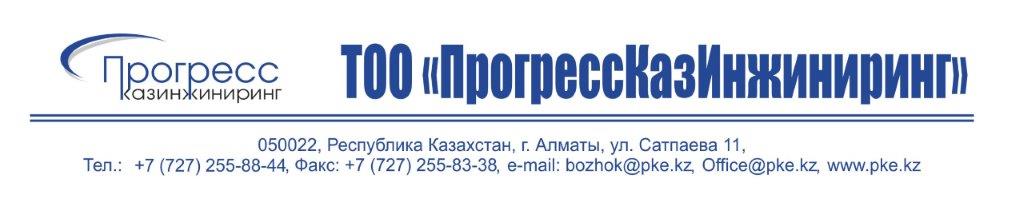 ОПРОСНЫЙ ЛИСТ для заказа ЗАДВИЖЕК ШИБЕРНЫХОпросный лист обязательно подтверждается печатьюОрганизацияОрганизацияФИОФИОДолжностьДолжностьСтранаСтранаГородГородИндексИндексАдресКод городаКод городаТел.ФаксФаксE-mail:E-mail:Http:Http:Источники получения информации о задвижках шиберных:Источники получения информации о задвижках шиберных:Источники получения информации о задвижках шиберных:Источники получения информации о задвижках шиберных:Источники получения информации о задвижках шиберных:Источники получения информации о задвижках шиберных:Источники получения информации о задвижках шиберных:Источники получения информации о задвижках шиберных:Источники получения информации о задвижках шиберных:Источники получения информации о задвижках шиберных:Специальные изданияСпециальные изданияСпециальные изданияСпециальные изданияСпециальные изданияСправочникиСправочникиВыставки, семинары, конференцииВыставки, семинары, конференцииВыставки, семинары, конференцииВыставки, семинары, конференцииВыставки, семинары, конференцииИнтернетИнтернетДругие источники:Другие источники:Условное давление Ру, кгс/см2Условное давление Ру, кгс/см2Условное давление Ру, кгс/см2Условное давление Ру, кгс/см21010106другое:другое:другое:Условный проход Ду, ммУсловный проход Ду, ммУсловный проход Ду, ммУсловный проход Ду, мм505050100150150150200300300Рабочая температура, оСРабочая температура, оСРабочая температура, оСРабочая температура, оСОсновной материал:Основной материал:Основной материал:Основной материал:Основной материал:Основной материал:Основной материал:Основной материал:Основной материал:Основной материал:Основной материал:Основной материал:Основной материал:Основной материал:Основной материал:Основной материал:Основной материал:Основной материал:Основной материал:сталь углеродистаясталь углеродистаясталь углеродистаясталь углеродистаясталь углеродистаясталь углеродистаясталь углеродистаясталь углеродистаясталь углеродистаясталь углеродистаясталь углеродистаясталь углеродистаясталь углеродистаясталь углеродистаясталь углеродистаясталь углеродистаясталь углеродистаясталь 12Х18Н10Тсталь 12Х18Н10Тсталь 12Х18Н10Тсталь 12Х18Н10Тсталь 12Х18Н10Тсталь 12Х18Н10Тсталь 12Х18Н10Тсталь 12Х18Н10Тсталь 12Х18Н10Тсталь 12Х18Н10Тсталь 12Х18Н10Тсталь 12Х18Н10Тсталь 12Х18Н10Тсталь 12Х18Н10Тсталь 12Х18Н10Тсталь 12Х18Н10Тсталь 12Х18Н10Тсталь 10Х17Н13М3Тсталь 10Х17Н13М3Тсталь 10Х17Н13М3Тсталь 10Х17Н13М3Тсталь 10Х17Н13М3Тсталь 10Х17Н13М3Тсталь 10Х17Н13М3Тсталь 10Х17Н13М3Тсталь 10Х17Н13М3Тсталь 10Х17Н13М3Тсталь 10Х17Н13М3Тсталь 10Х17Н13М3Тсталь 10Х17Н13М3Тсталь 10Х17Н13М3Тсталь 10Х17Н13М3Тсталь 10Х17Н13М3Тсталь 10Х17Н13М3Тсталь 06ХН28МДТсталь 06ХН28МДТсталь 06ХН28МДТсталь 06ХН28МДТсталь 06ХН28МДТсталь 06ХН28МДТсталь 06ХН28МДТсталь 06ХН28МДТсталь 06ХН28МДТсталь 06ХН28МДТсталь 06ХН28МДТсталь 06ХН28МДТсталь 06ХН28МДТсталь 06ХН28МДТсталь 06ХН28МДТсталь 06ХН28МДТсталь 06ХН28МДТсплав ВТ1-0сплав ВТ1-0сплав ВТ1-0сплав ВТ1-0сплав ВТ1-0сплав ВТ1-0сплав ВТ1-0сплав ВТ1-0сплав ВТ1-0сплав ВТ1-0сплав ВТ1-0сплав ВТ1-0сплав ВТ1-0сплав ВТ1-0сплав ВТ1-0сплав ВТ1-0сплав ВТ1-0Привод шибера:Привод шибера:Привод шибера:Привод шибера:Привод шибера:Привод шибера:Привод шибера:Привод шибера:Привод шибера:Привод шибера:Привод шибера:Привод шибера:Привод шибера:Привод шибера:Привод шибера:Привод шибера:Привод шибера:Привод шибера:Привод шибера:пневматический, 6,3 кгс/см2±10%пневматический, 6,3 кгс/см2±10%пневматический, 6,3 кгс/см2±10%пневматический, 6,3 кгс/см2±10%пневматический, 6,3 кгс/см2±10%пневматический, 6,3 кгс/см2±10%пневматический, 6,3 кгс/см2±10%пневматический, 6,3 кгс/см2±10%пневматический, 6,3 кгс/см2±10%пневматический, 6,3 кгс/см2±10%пневматический, 6,3 кгс/см2±10%пневматический, 6,3 кгс/см2±10%пневматический, 6,3 кгс/см2±10%пневматический, 6,3 кгс/см2±10%пневматический, 6,3 кгс/см2±10%пневматический, 6,3 кгс/см2±10%пневматический, 6,3 кгс/см2±10%ручнойручнойручнойручнойручнойручнойручнойручнойручнойручнойручнойручнойручнойручнойручнойручнойручнойХарактеристика рабочей среды:Характеристика рабочей среды:Характеристика рабочей среды:Характеристика рабочей среды:Характеристика рабочей среды:Характеристика рабочей среды:Характеристика рабочей среды:Характеристика рабочей среды:Характеристика рабочей среды:Характеристика рабочей среды:Характеристика рабочей среды:Характеристика рабочей среды:Характеристика рабочей среды:Характеристика рабочей среды:Характеристика рабочей среды:Характеристика рабочей среды:Характеристика рабочей среды:Характеристика рабочей среды:Характеристика рабочей среды:размер твердой фазыразмер твердой фазыразмер твердой фазыразмер твердой фазыколичество твердой фазыколичество твердой фазыколичество твердой фазыколичество твердой фазыхимическая активностьхимическая активностьхимическая активностьхимическая активностьдругое:другое:другое:другое:Характеристика окружающей среды: Характеристика окружающей среды: Характеристика окружающей среды: Характеристика окружающей среды: Характеристика окружающей среды: Характеристика окружающей среды: Характеристика окружающей среды: Характеристика окружающей среды: Характеристика окружающей среды: Характеристика окружающей среды: Характеристика окружающей среды: Характеристика окружающей среды: Характеристика окружающей среды: Характеристика окружающей среды: Характеристика окружающей среды: Характеристика окружающей среды: Характеристика окружающей среды: Характеристика окружающей среды: Характеристика окружающей среды: место установки:место установки:место установки:место установки:место установки:в помещениив помещениив помещениив помещениив помещениина открытом воздухена открытом воздухена открытом воздухена открытом воздухена открытом воздухена открытом воздухетемпература окружающей среды, оСтемпература окружающей среды, оСтемпература окружающей среды, оСтемпература окружающей среды, оСтемпература окружающей среды, оСвлажность, %влажность, %влажность, %влажность, %влажность, %наличие паров агрессивных средналичие паров агрессивных средналичие паров агрессивных средналичие паров агрессивных средналичие паров агрессивных средДата заполнения:Дата заполнения:Дата заполнения:ПодписьПодписьПодписьПодписьПодписьПодписьПодписьПодписьПодписьПодписьПодписьПодписьМ.П.